HW: Midsegment of Triangles and Trapezoids 			Name:_________________Find the value of .     2. 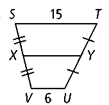 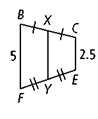 Solve for  and then find the lengths of BOTH bases AND the midsegment.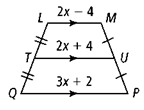 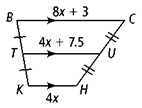 3.	4. Find the value of  and then find the length of that side.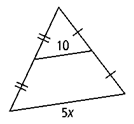 5.		6. 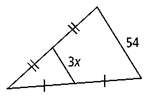 Use the picture to the right to answer problems 7-10.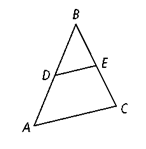 7. If mA = 60, find mBDE.8.  If mBED = 83, find mC. 9. If DE = 13, find AC. 10. If AC = 73, find DE.